ПРАВИТЕЛЬСТВО ПЕНЗЕНСКОЙ ОБЛАСТИПОСТАНОВЛЕНИЕот 26 января 2023 г. N 38-пПО СОЗДАНИИ СОВЕТА ПО ВОПРОСАМ РАЗВИТИЯ ПРОТИВОПОЖАРНОЙСЛУЖБЫ, МУНИЦИПАЛЬНОЙ И ДОБРОВОЛЬНОЙ ПОЖАРНОЙ ОХРАНЫПРИ ПРАВИТЕЛЬСТВЕ ПЕНЗЕНСКОЙ ОБЛАСТИВ целях обеспечения пожарной безопасности на территории Пензенской области, совершенствования работы подразделений пожарной охраны, выработки решений по проблемным вопросам в области пожарной безопасности, руководствуясь Федеральным законом от 21.12.1994 N 69-ФЗ "О пожарной безопасности" (с последующими изменениями), законами Пензенской области от 02.11.2005 N 890-ЗПО "О пожарной безопасности Пензенской области" (с последующими изменениями), от 22.12.2005 N 906-ЗПО "О Правительстве Пензенской области" (с последующими изменениями), Правительство Пензенской области постановляет:1. Создать Совет по вопросам развития противопожарной службы, муниципальной и добровольной пожарной охраны при Правительстве Пензенской области, утвердив его состав согласно приложению N 1 к настоящему постановлению.2. Утвердить Положение о Совете по вопросам развития противопожарной службы, муниципальной и добровольной пожарной охраны при Правительстве Пензенской области согласно приложению N 2 к настоящему постановлению.3. Настоящее постановление опубликовать в газете "Пензенские губернские ведомости" и разместить (опубликовать) на "Официальном интернет-портале правовой информации" (www.pravo.gov.ru) и на официальном сайте Правительства Пензенской области в информационно-телекоммуникационной сети "Интернет".4. Контроль за исполнением настоящего постановления возложить на заместителя Председателя Правительства Пензенской области, координирующего вопросы гражданской обороны, защиты населения и территорий от чрезвычайных ситуаций, пожарной безопасности.Председатель ПравительстваПензенской областиН.П.СИМОНОВПриложение N 1УтвержденпостановлениемПравительства Пензенской областиот 26 января 2023 г. N 38-пПСОСТАВСОВЕТА ПО ВОПРОСАМ РАЗВИТИЯ ПРОТИВОПОЖАРНОЙ СЛУЖБЫ,МУНИЦИПАЛЬНОЙ И ДОБРОВОЛЬНОЙ ПОЖАРНОЙ ОХРАНЫПРИ ПРАВИТЕЛЬСТВЕ ПЕНЗЕНСКОЙ ОБЛАСТИПриложение N 2УтвержденопостановлениемПравительства Пензенской областиот 26 января 2023 г. N 38-пППОЛОЖЕНИЕО СОВЕТЕ ПО ВОПРОСАМ РАЗВИТИЯ ПРОТИВОПОЖАРНОЙ СЛУЖБЫ,МУНИЦИПАЛЬНОЙ И ДОБРОВОЛЬНОЙ ПОЖАРНОЙ ОХРАНЫПРИ ПРАВИТЕЛЬСТВЕ ПЕНЗЕНСКОЙ ОБЛАСТИ1. Совет по вопросам развития противопожарной службы, муниципальной и добровольной пожарной охраны при Правительстве Пензенской области (далее - Совет) является коллегиальным органом, обеспечивающим взаимодействие исполнительных органов Пензенской области, территориальных органов федеральных органов исполнительной власти, органов местного самоуправления, а также организаций в рамках работ по обеспечению пожарной безопасности на территории Пензенской области.Совет является постоянно действующим совещательным органом, обеспечивающим согласованную деятельность территориальных органов федеральных органов исполнительной власти, исполнительных органов Пензенской области, органов местного самоуправления муниципальных образований Пензенской области, общественных объединений пожарной охраны, социально ориентированных некоммерческих организаций, добровольческих организаций, других заинтересованных организаций в целях консолидации усилий по развитию противопожарной службы Пензенской области, муниципальной и добровольной пожарной охраны на территории Пензенской области.2. Совет в своей деятельности руководствуется Конституцией Российской Федерации, федеральными законами, указами и распоряжениями Президента Российской Федерации, постановлениями и распоряжениями Правительства Российской Федерации, законами Пензенской области, нормативными правовыми актами Губернатора Пензенской области, Правительства Пензенской области, а также настоящим Положением.3. Основными задачами и функциями Совета являются:- разработка предложений по решению проблемных вопросов в области пожарной безопасности на территории Пензенской области;- обсуждение проектов нормативных правовых актов, касающихся вопросов пожарной безопасности, и подготовка предложений по их корректировке;- внесение предложений по разработке и (или) корректировке государственных программ, обеспечивающих реализацию мероприятий по обеспечению пожарной безопасности на территории Пензенской области.4. Совет в пределах своей компетенции имеет право:- запрашивать и получать в установленном порядке в территориальных органах федеральных органов государственной власти, исполнительных органах Пензенской области, в органах местного самоуправления муниципальных образований области, организациях и общественных объединениях необходимые для работы материалы и информацию по вопросам обеспечения пожарной безопасности Пензенской области;- привлекать для участия в своей работе экспертов, специалистов, представителей Правительства Пензенской области, органов местного самоуправления муниципальных образований области, организаций и общественных объединений по согласованию с их руководителями;- вносить в установленном порядке в Правительство Пензенской области предложения по вопросам, требующим решения Губернатора и Правительства Пензенской области;- давать рекомендации по организации подготовки противопожарной службы Пензенской области, муниципальной и добровольной пожарной охраны на территории Пензенской области;- разрабатывать и вносить на рассмотрение Правительства Пензенской области проекты решений по вопросам, связанным с обеспечением пожарной безопасности.5. Совет формируется в составе руководителя, заместителей руководителя, секретаря и членов Совета.6. Руководитель Совета:- определяет место и время проведения заседаний Совета;- председательствует на заседаниях Совета;- утверждает план работы Совета и повестку дня его заседаний;- подписывает протоколы заседаний Совета.В отсутствие руководителя Совета его функции исполняет один из его заместителей.7. Секретарь Совета:- информирует членов Совета о месте, времени проведения заседаний, обеспечивает их необходимыми материалами;- оформляет протоколы заседаний Совета и направляет их членам Совета;- исполняет иные поручения руководителя Совета и его заместителей.8. Основной формой деятельности Совета является заседание. Заседания Совета проводятся по мере необходимости, не реже двух раз в год.9. Заседание Совета правомочно в случае присутствия на заседании не менее двух третей его состава.10. Ответственным за представление материалов по повестке заседания Совета являются члены Совета, инициировавшие внесение рассматриваемого вопроса в план работы Совета.11. Решения Совета принимаются на его заседании простым большинством голосов присутствующих членов Совета. В случае равенства голосов решающим является голос руководителя Совета либо лица, председательствующего на заседании по поручению руководителя Совета.12. Решение Совета оформляется протоколом, который подписывается руководителем Совета (председательствующим на заседании Совета) и секретарем Совета.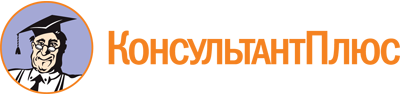 Постановление Правительства Пензенской обл. от 26.01.2023 N 38-пП
"О создании Совета по вопросам развития противопожарной службы, муниципальной и добровольной пожарной охраны при Правительстве Пензенской области"
(вместе с "Положением о Совете по вопросам развития противопожарной службы, муниципальной и добровольной пожарной охраны при Правительстве Пензенской области")Документ предоставлен КонсультантПлюс

www.consultant.ru

Дата сохранения: 30.06.2023
 СимоновНиколай Петрович-Председатель Правительства Пензенской области (руководитель Совета)КувайцевВиктор Николаевич-первый заместитель Председателя Правительства Пензенской области (заместитель руководителя Совета)КозловДмитрий Петрович-начальник Главного управления МЧС России по Пензенской области (заместитель руководителя Совета) (по согласованию)РогожкинДмитрий Владимирович-заместитель начальника Управления организации контрольной деятельности, гражданской защиты населения и пожарной безопасности Министерства жилищно-коммунального хозяйства и гражданской защиты населения Пензенской области (секретарь Совета)АкуловСергей Евгеньевич-начальник государственного бюджетного учреждения Пензенской области "Пензенский пожарно-спасательный центр" (по согласованию)АлтынбаевРишат Рифатович-Министр лесного, охотничьего хозяйства и природопользования Пензенской области (по согласованию)БабковСергей Иванович-председатель Общественного совета при Главном управлении МЧС России по Пензенской области (по согласованию)БулыгинАлексей Витальевич-председатель совета Пензенского областного отделения общероссийской общественной организации "Всероссийское добровольное пожарное общество" (по согласованию)ЖиваевАлексей Александрович-директор государственного бюджетного учреждения Пензенской области "Лесопожарный центр" (по согласованию)КозловСергей Михайлович-заместитель председателя Совета ветеранов пожарных и спасателей Пензенской областиКулагинаИрина Викторовна-начальник отдела Исполнительной дирекции Ассоциации "Совет муниципальных образований Пензенской области"ПанюхинМихаил Анатольевич-Министр жилищно-коммунального хозяйства и гражданской защиты населения Пензенской областиПешаковАнатолий Николаевич-директор общественного учреждения "Добровольная пожарная охрана Пензенской области".